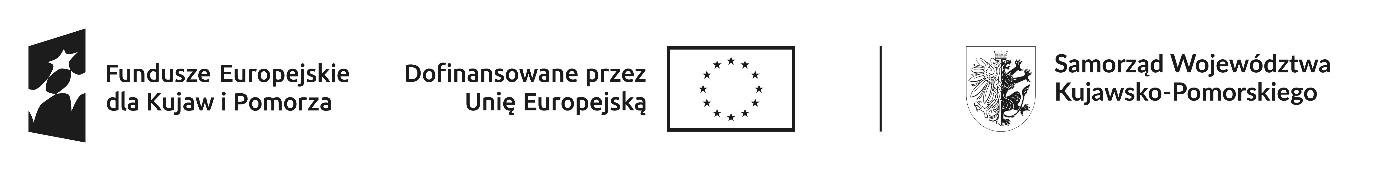 Załącznik nr 1 do Regulaminu rekrutacji i uczestnictwa w projekcie pt. „Wsparcie szkół kształcenia zawodowego w Powiecie Bydgoskim”Formularz zgłoszeniowy do projektu pt. „Wsparcie szkół kształcenia zawodowego w Powiecie Bydgoskim”- uczeń/ uczennicaImię i nazwisko …………………………………………………………………………………………………………numer PESEL (jeśli nie posiadasz, wpisz datę urodzenia) ……………………………..………..…numer telefonu kontaktowego ………………..………………………………………..jestem uczniem/ uczennicą (zaznacz właściwe: szkołę i zawód):Technikum w Karolewie w Zespole Szkół Agro- Ekonomicznych im. Bronisława Zamojdzina w Karolewie kształcącym/kształcącą się w zawodzie:technik architektury krajobrazutechnik rolniktechnik weterynariitechnik żywienia i usług gastronomicznychTechnikum w Koronowie w Zespole Szkół Zawodowych im. gen. Stanisława Maczka w Koronowie kształcącym/kształcącą się w zawodzie:technik ekonomistatechnik informatyktechnik logistyktechnik mechanikBranżowej Szkoły I Stopnia w Zespole Szkół Zawodowych im. gen. Stanisława Maczka w Koronowie kształcącym/kształcącą się w zawodzie:mechanik pojazdów samochodowychsprzedawcaTechnikum w Solcu Kujawskim w Zespole Szkół Ogólnokształcących i Zawodowych w Solcu Kujawskim kształcącym/kształcącą się w zawodzie:technik mechatronikW związku z zainteresowaniem uczestnictwem w projekcie pragniemy, aby każdy czuł się u nas komfortowo. W związku z tym, jeśli posiadasz szczególne potrzeby, które ułatwią Twój udział w projekcie, wpisz je poniżej. Jeśli nie masz szczególnych potrzeb, nie wypełniaj poniższej tabelki. Oświadczam, że:jestem zainteresowany/a uczestnictwem w:

…….……………………………………………………………………………………………………………………………………..(nazwa formy wsparcia wskazana w ogłoszeniu o naborze)zapoznałem/łam się z Regulaminem rekrutacji i uczestnictwa w projekcie pt. „Wsparcie szkół kształcenia zawodowego w Powiecie Bydgoskim”, akceptuję jego treść i zobowiązuję się do przestrzegania zapisów przedmiotowego Regulaminu;jestem zainteresowany/a zdobyciem doświadczenia zawodowego- dotyczy stażu uczniowskiego;jestem uczniem/ uczennicą niebędącym/niebędącą młodocianym pracownikiem- dotyczy stażu uczniowskiego;wcześniej nie korzystałem/ łam ze stażu uczniowskiego w tym projekcie- dotyczy stażu uczniowskiego;nie korzystałem/łam lub nie korzystam z tej samej formy wsparcia, która jest wskazana w niniejszym formularzu zgłoszeniowym- dotyczy kursu/ szkolenia;zostałem/łam poinformowany/a, że projekt jest dofinansowany z Europejskiego Funduszu Społecznego Plus (wkład Funduszy Europejskich) i budżetu państwa w formie dotacji celowej, realizowany w ramach w ramach programu Fundusze Europejskie dla Kujaw i Pomorza 2021- 2027, Priorytet 8 Fundusze Europejskie na wsparcie w obszarze rynku pracy, edukacji i włączenia społecznego, Działanie FEKP.08.15 Kształcenie zawodowe BYDOF- IP;w przypadku wyboru mnie do udziału w projekcie, w terminie do 4 tygodni od zakończenia udziału w projekcie przekażę informacje dotyczące mojej sytuacji po zakończeniu udziału w projekcie, zgodnie z zakresem danych określonych w Wytycznych dotyczących monitorowania postępu rzeczowego realizacji programów na lata 2021-2027 (tzw. wspólne wskaźniki rezultatu bezpośredniego);dane podane przeze mnie w niniejszym Formularzu są zgodne z prawdą.Do niniejszego formularza załączam zaświadczenie o statusie ucznia/ uczennicy z sekretariatu szkoły.data ...............................czytelny podpis ucznia/ uczennicy .....................................................................czytelny podpis opiekuna prawnego** ……………………..………………………………..….**podpis obowiązkowy w przypadku uczniów/uczennic niepełnoletnichKlauzula informacyjna o przetwarzaniu danych osobowych(obowiązek informacyjny realizowany w związku z art. 13 i 14 Rozporządzenia Parlamentu Europejskiego i Rady (UE) 2016/679 z dnia 27 kwietnia 2016 r. w sprawie ochrony osób fizycznych w związku z przetwarzaniem danych osobowych i w sprawie swobodnego przepływu takich danych oraz uchylenia dyrektywy 95/46/WE (ogólne rozporządzenie o ochronie danych osobowych), zwanego dalej RODO, w związku z art. 88 Ustawy z dnia 28 kwietnia 2022 r. o zasadach realizacji zadań finansowanych ze środków europejskich w perspektywie finansowej 2021-2027, zwanej dalej ustawą wdrożeniową)Na podstawie art. 13 i 14 RODO informujemy, iż:Administratorem Pani/Pana danych osobowych przetwarzanych w ramach realizacji projektu pt. „Wsparcie szkół kształcenia zawodowego w Powiecie Bydgoskim”, zwanego dalej Projektem jest:Starosta Bydgoski z siedzibą w Starostwie Powiatowym w Bydgoszczy, ul. Słowackiego 3, 85-008 Bydgoszcz. Administrator wyznaczył Inspektora Ochrony Danych, z którym można się skontaktować pisząc na adres iodo@powiat.bydgoski.pl lub dzwoniąc pod numer 525835451,Gmina Miasto Bydgoszczy z siedzibą przy ul. Jezuickiej 1 – dotyczy danych przekazanych do Prezydenta Miasta Bydgoszczy, pełniącego funkcję Instytucji Pośredniczącej Funduszami Europejskimi dla Kujaw i Pomorza 2021-2027, zwanego dalej Instytucją Pośredniczącą. Administrator wyznaczył Inspektora Ochrony Danych, z którym można się skontaktować pisząc na adres iod@um.bydgoszcz.pl,Minister właściwy do spraw rozwoju regionalnego – w stosunku do danych wprowadzonych do systemu CST2021.Podstawą prawną przetwarzania Pani/Pana danych osobowych jest obowiązek prawny ciążący na administratorze (art. 6 ust. 1 lit. c, art. 9 ust. 2 lit. g RODO), w szczególności:Rozporządzenie Parlamentu Europejskiego i Rady (UE) 2021/1060 z dnia 24 czerwca 2021 r. ustanawiające wspólne przepisy dotyczące Europejskiego Funduszu Rozwoju Regionalnego, Europejskiego Funduszu Społecznego Plus, Funduszu Spójności, Funduszu na rzecz Sprawiedliwej Transformacji i Europejskiego Funduszu Morskiego, Rybackiego i Akwakultury, a także przepisy finansowe na potrzeby tych funduszy oraz na potrzeby Funduszu Azylu, Migracji i Integracji, Funduszu Bezpieczeństwa Wewnętrznego i Instrumentu Wsparcia Finansowego na rzecz Zarządzania Granicami i Polityki Wizowej (Dz. Urz. UE L 231 z 30.06.2021, s. 159-706 z późn. zm.) (zwane dalej rozporządzeniem ogólnym),Rozporządzenie Parlamentu Europejskiego i Rady (UE) 2021/1057 z dnia 24 czerwca 2021 r. ustanawiające Europejski Fundusz Społeczny Plus (EFS+) oraz uchylające rozporządzenie (UE) nr 1296/2013 (Dz. Urz. UE L 231 z 30.06.2021, str. 21- 59),Ustawa z dnia 28 kwietnia 2022 r. o zasadach realizacji zadań finansowanych ze środków europejskich w perspektywie finansowej 2021- 2027 (Dz. U. poz. 1079),Ustawa z dnia 27 sierpnia 2009 r. o finansach publicznych.Pani/Pana dane osobowe będą przetwarzane w celu realizacji projektu pt. „Wsparcie szkół kształcenia zawodowego w Powiecie Bydgoskim” dofinansowanego z Europejskiego Funduszu Społecznego Plus (wkład Funduszy Europejskich) oraz budżetu państwa w formie dotacji celowej realizowanego w ramach programu Fundusze Europejskie dla Kujaw i Pomorza 2021- 2027, Priorytet 8 Fundusze Europejskie na wsparcie w obszarze rynku pracy, edukacji i włączenia społecznego, w tym w szczególności w celu monitorowania, sprawozdawczości, komunikacji, publikacji, ewaluacji, zarządzania finansowego, weryfikacji i audytów, a także do celów określania kwalifikowalności uczestników, wykonywania odpowiednich obowiązków wynikających z rozporządzenia ogólnego. Podanie danych jest dobrowolne, ale niezbędne do wzięcia udziału w projekcie, a co za tym idzie realizacji celu wymienionego w niniejszym punkcie.Pani/Pana dane osobowe będą lub mogą być ujawnione wyłącznie podmiotom upoważnionym przez administratora w związku z realizacją celu o którym mowa w pkt 3, podmiotom upoważnionym na podstawie przepisów prawa, operatorowi pocztowemu lub kurierowi (w przypadku korespondencji papierowej), stronom i innym uczestnikom postępowań administracyjnych.Pani/Pana dane osobowe mogą być przetwarzane przez pozostałych administratorów wskazanych w ustawie wdrożeniowej (art. 87, 88).W związku z przetwarzaniem danych w celach, o których mowa w punkcie 3 odbiorcami Pani/Pana danych osobowych mogą być:organy władzy publicznej oraz podmioty wykonujące zadania publiczne lub działające na zlecenie organów publicznych, w zakresie i w celach, które wynikają z przepisów powszechnie obowiązującego prawa,inne podmioty, które na podstawie stosownych umów podpisanych z Powiatem Bydgoskim przetwarzają dane osobowe, dla których administratorem jest Starosta Bydgoski;szkoły uczestniczące w realizacji Projektu: Technikum w Karolewie w Zespole Szkół Agro-Ekonomicznych im. Bronisława Zamojdzina w Karolewie, Technikum w Koronowie w Zespole Szkół Zawodowych im. gen. Stanisława Maczka w Koronowie, Technikum w Solcu Kujawskim w Zespole Szkół Ogólnokształcących i Zawodowych w Solcu Kujawskim oraz Branżowa Szkoła I Stopnia w Zespole Szkół Zawodowych im. gen. Stanisława Maczka w Koronowie.Pani/Pana dane osobowe mogą być powierzane lub udostępniane: podmiotom, którym zostanie zlecone wykonywanie zadań w związku z realizacją Projektu,organom Komisji Europejskiej, ministrowi właściwemu do spaw finansów publicznych, prezesowi zakładu ubezpieczeń społecznych,podmiotom, które wykonują usługi związane z obsługą i rozwojem systemów teleinformatycznych, a także zapewnieniem łączności, np. dostawcom rozwiązań IT i operatorom telekomunikacyjnym.Pani/Pana dane osobowe nie będą przekazywane do państwa trzeciego lub organizacji międzynarodowej.Pani/Pana dane osobowe nie będą przetwarzane w sposób zautomatyzowany i nie będą profilowane.Pani/Pana dane osobowe będą przechowywane przez okres wynikający z umowy o dofinansowanie projektu, a po tym czasie przez okres oraz w zakresie wymaganym przez przepisy powszechnie obowiązującego prawa. Pan/Pani ma prawo dostępu do treści swoich danych osobowych oraz ich sprostowania, usunięcia lub ograniczenia przetwarzania, jak również do wniesienia sprzeciwu wobec ich przetwarzania lub przenoszenia tych danych.Pan/Pani ma prawo wnieść skargę do organu nadzorczego, którym jest Prezes Urzędu Ochrony Danych Osobowych.Administrator danych osobowych, na mocy art. 17 ust. 3 lit. b RODO, ma prawo odmówić usunięcia Pani/Pana danych osobowych.W związku z przetwarzaniem Pani/Pana danych osobowych przysługują Pani/Panu następujące uprawnienia:prawo dostępu do danych osobowych, w tym prawo do uzyskania kopii tych danych;prawo do żądania sprostowania (poprawiania) danych osobowych – w przypadku, 
gdy dane są nieprawidłowe lub niekompletne;prawo do żądania usunięcia danych osobowych (tzw. prawo do bycia zapomnianym), 
w przypadku, gdy:dane nie są już niezbędne do celów, dla których były zebrane lub w inny sposób przetwarzane;osoba, której dane dotyczą, wniosła sprzeciw wobec przetwarzania danych osobowych;dane osobowe przetwarzane są niezgodnie z prawem;dane osobowe muszą być usunięte w celu wywiązania się z obowiązku wynikającego z przepisów prawa;prawo do żądania ograniczenia przetwarzania danych osobowych – w przypadku, gdy:osoba, której dane dotyczą kwestionuje prawidłowość danych osobowych;przetwarzanie danych osobowych jest niezgodne z prawem, a osoba, której dane dotyczą sprzeciwia się usunięciu danych, żądając w zamian ich ograniczenia;Administrator nie potrzebuje już danych dla swoich celów, ale osoba, której dane dotyczą potrzebuje ich do ustalenia, obrony lub dochodzenia roszczeń;osoba, której dane dotyczą, wniosła sprzeciw wobec przetwarzania danych, 
do czasu ustalenia podstaw po stronie administratora są nadrzędne wobec podstawy sprzeciwu.data ...............................czytelny podpis ucznia/ uczennicy ...............................................................................czytelny podpis opiekuna prawnego** ……………………..……………….………………………..….**podpis obowiązkowy w przypadku uczniów/uczennic niepełnoletnichInformacje dodatkowe dotyczące możliwości uzyskania punktów premiującychPozytywna opinia wychowawcy/ wychowawczyni…………………………………………………………………………………………..……….…….…………………………………………………………………………………………….................................................................................................………………………………………………………………………………………………………………………………………………….………………………………………………………………………………………………………………………………………………….……………………………………………….…..……..podpis wychowawcy/ wychowawczyniPozytywna opinia nauczyciela/ nauczycielki przedmiotu zawodowego……………………………………………………………………………………………...………….…………………………………………………………………………………………………………………………………………………………………………………..……..………………………………………………………………………………………………………………………………………………….………………………………………………………………………………………………………………………………………………….…………………………….………………….podpis nauczyciela/ nauczycielki Wypełnia koordynatorka szkolna: data wpływu formularza …………..……, podpis: ………………………….Szczególne potrzeby, które ułatwią udział w projekcieSzczególne potrzeby, które ułatwią udział w projekcieRodzaj potrzebyOpis potrzebyCzy potrzebujesz dostosowania przestrzeni z uwagi na niepełnosprawność ruchową? Jeśli tak, opisz nam Twoją potrzebę.Czy potrzebujesz zapewnienia specjalistycznych materiałów w formie dostępnej (np. w języku migowym)? Jeśli tak, opisz nam Twoją potrzebę.Czy potrzebujesz zapewnienia systemu wspomagającego słyszenie? Jeśli tak, opisz nam Twoją potrzebę.Czy potrzebujesz zapewnienia tłumacza języka migowego? Jeśli tak, opisz nam Twoją potrzebę.Czy masz inną szczególną potrzebę, która ułatwi Twój udział w projekcie? Jeśli tak, opisz nam taką potrzebę.